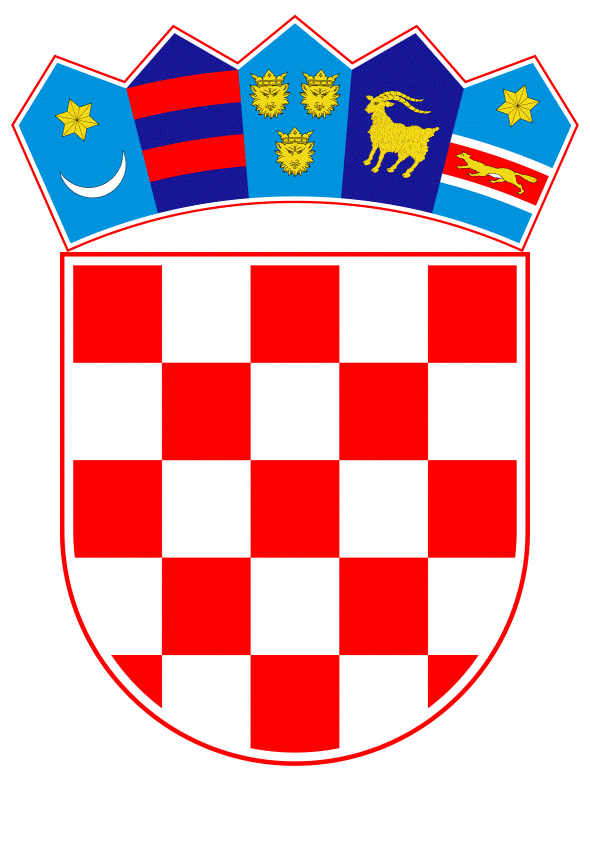 VLADA REPUBLIKE HRVATSKEZagreb, 5. siječnja 2022.______________________________________________________________________________________________________________________________________________________________________________________________________________________________PrijedlogKLASA:URBROJ:Zagreb,PREDSJEDNIKU HRVATSKOGA SABORAPREDMET:	Prijedlog zaključka kojim se obvezuje Vlada Republike Hrvatske da podnese hitan izvještaj o zdravstvenom stanju nacije (predlagatelj: Klub zastupnika Mosta u Hrvatskome saboru) – davanje mišljenja Hrvatskome saboruVeza:	Pismo Hrvatskoga sabora, KLASA: 501-01/21-01/01, URBROJ: 65-21-03, od 29. rujna 2021. godine Na temelju članka 122. stavka 2. Poslovnika Hrvatskoga sabora (Narodne novine, br. 81/13, 113/16, 69/17, 29/18, 53/20, 119/20 - Odluka Ustavnog suda Republike Hrvatske i 123/20), Vlada Republike Hrvatske o Prijedlogu zaključka kojim se obvezuje Vlada Republike Hrvatske da podnese hitan izvještaj o zdravstvenom stanju nacije (predlagatelj: Klub zastupnika Mosta u Hrvatskome saboru), daje sljedeće M I Š L J E N J EVlada Republike Hrvatske predlaže Hrvatskome saboru da ne prihvati Prijedlog zaključka kojim se obvezuje Vlada Republike Hrvatske da podnese hitan izvještaj o zdravstvenom stanju nacije, koji je predsjedniku Hrvatskoga sabora podnio Klub zastupnika Mosta u Hrvatskome saboru, aktom od 29. rujna 2021., iz  sljedećih razloga:	Hrvatski zavod za javno zdravstvo (u daljnjem tekstu: Zavod) u suradnji s Ministarstvom zdravstva i drugim institucijama izrađuje niz izvještaja po pojedinim segmentima i elementima zdravstvenog stanja i funkcioniranja zdravstvene zaštite u Republici Hrvatskoj koji se redovito objavljuju na službenim mrežnim stranicama i u obliku publikacija.	Nadalje, Zavod na godišnjoj razini izdaje Zdravstveno statistički ljetopis Republike Hrvatske koji se objavljuje na mrežnim stranicama Zavoda i koji sadrži niz najvažnijih pokazatelja zdravstvenog stanja nacije i pokazatelja provođenja zdravstvene zaštite u Republici Hrvatskoj.	Također, Vlada Republike Hrvatske tijekom epidemije bolesti Covid-19 uzrokovane virusom SARS-CoV-2 u Republici Hrvatskoj podnosi redovita izvješća Hrvatskom saboru vezano uz učinke provedbe mjera iz Zakona o zaštiti pučanstva od zaraznih bolesti koja sadrže dio o zdravstvenom sustavu. 	Napominjemo da se tijekom pandemije COVID-19, uvažavajući prioritet suzbijanja te bolesti i pandemije, čine izuzetni napori zdravstvenog sustava da se održi visoka razina dostupnosti i kvalitete zdravstvene zaštite u Republici Hrvatskoj s čime se i danas borimo, što nam je prvi i najvažniji prioritet.	Slijedom navedenoga, smatramo da izrada posebnog izvješća o stanju nacije nije potrebna.	Za svoje predstavnike, koji će u vezi s iznesenim mišljenjem biti nazočni na sjednicama Hrvatskoga sabora i njegovih radnih tijela, Vlada je odredila ministra zdravstva izv. prof. dr. sc. Vilija Beroša, dr. med. i državne tajnike Željka Plazonića, dr. med., Tomislava Dulibića, dipl. iur. i izv. prof. dr. sc. Silvia Bašića, dr. med.	PREDSJEDNIK	mr. sc. Andrej PlenkovićPredlagatelj:Ministarstvo zdravstva  Predmet:Prijedlog zaključka kojim se obvezuje Vlada Republike Hrvatske da podnese hitan izvještaj o zdravstvenom stanju nacije (predlagatelj: Klub zastupnika Mosta u Hrvatskome saboru) – davanje mišljenja Hrvatskome saboru